Hot Chocolate Group    26.03.20If you are finished your 2xtable job you could try this game by making the grid using the squares in your green jotter.*Instruction 2 confused me To clarify you multipy the number on the dice by 2 or three then look for the answer on the grid.This is just for fun, if you need to use your cubes or counters to help that is absolutely fine. 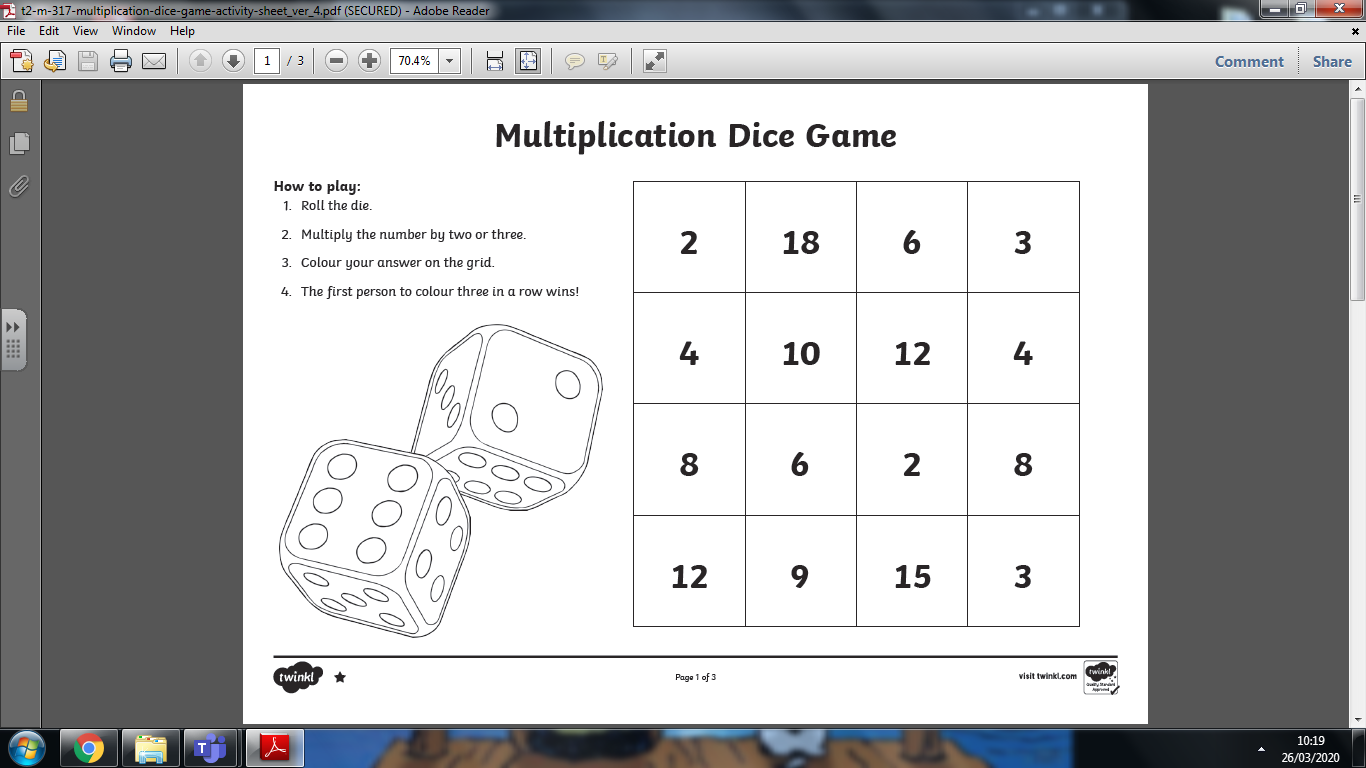 